Bathford Church School 2023-2024 Term Dates Bathford Church School 2023-2024 Term Dates Bathford Church School 2023-2024 Term Dates Bathford Church School 2023-2024 Term Dates Bathford Church School 2023-2024 Term Dates Bathford Church School 2023-2024 Term Dates Bathford Church School 2023-2024 Term Dates Bathford Church School 2023-2024 Term Dates Bathford Church School 2023-2024 Term Dates Bathford Church School 2023-2024 Term Dates Bathford Church School 2023-2024 Term Dates Bathford Church School 2023-2024 Term Dates Bathford Church School 2023-2024 Term Dates Bathford Church School 2023-2024 Term Dates Bathford Church School 2023-2024 Term Dates Bathford Church School 2023-2024 Term Dates Bathford Church School 2023-2024 Term Dates Bathford Church School 2023-2024 Term Dates Bathford Church School 2023-2024 Term Dates Bathford Church School 2023-2024 Term Dates Bathford Church School 2023-2024 Term Dates 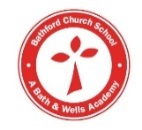 September 2023September 2023September 2023September 2023September 2023September 2023September 2023September 2023October 2023October 2023October 2023October 2023October 2023October 2023October 2023October 2023November 2023November 2023November 2023November 2023November 2023November 2023November 2023November 2023November 2023WKMoTuWeThFrSaSuWKMoTuWeThFrSaSuWKMoTuTuWeThFrSaSu1123512456789106234567   810123453111213141516177910111213141511677891011124181920212223248161718192021221213141415161718195252627282930923242526272829132021212223242526103031142728282930December 2023December 2023December 2023December 2023December 2023December 2023December 2023December 2023January 2024January 2024January 2024January 2024January 2024January 2024January 2024January 2024February 2024February 2024February 2024February 2024February 2024February 2024February 2024February 2024February 2024WKMoTuWeThFrSaSuWKMoTuWeThFrSaSuWKMoTuTuWeThFrSaSu14123182312341545678910191234567245667891011161112131415161720891011121314251213131415161718171819202122232421151617181920212619202021222324251825262728293031222223242526272827262727282923293031March 2024March 2024March 2024March 2024March 2024March 2024March 2024March 2024April 2024April 2024April 2024April 2024April 2024April 2024April 2024April 2024May 2024May 2024May 2024May 2024May 2024May 2024May 2024May 2024May 2024WKMoTuWeThFrSaSuWKMoTuWeThFrSaSuWKMoTuTuWeThFrSaSu27123311234567351234528456789103289101112131436677891011122911121314151617331516171819202137131414151617181930181920212223243422232425262728382021212223242526312526272829303135293039272828393031June 2024June 2024June 2024June 2024June 2024June 2024June 2024June 2024July 2024July 2024July 2024July 2024July 2024July 2024July 2024July 2024August 2024August 2024August 2024August 2024August 2024August 2024August 2024August 2024August 2024WKMoTuWeThFrSaSuWKMoTuWeThFrSaSuWkMoTuTuWeThFrSaSu39124412345674812344034567894589101112131449566789101141101112131415164615161718192021  50121313141516171842171819202122234722232425262728  5119202021222324254324252627282930482930315226272728293031